GIỚI THIỆU HỆ THỐNG DỊCH TỰ ĐỘNG ĐA NGỮ BABEL FISHMột trong các tiện ích dịch tự động đầu tiên trên ứng dụng web, được công cụ tìm kiếm Alta Vista phát triển và đưa lên mạng vào năm 1997, sau đó Yahoo một công cụ tìm kiếm khác mua lại vào năm 2004. Hỗ trợ 38 cặp ngôn ngữ, trong đó tiếng Anh, tiếng Pháp và tiếng Trung Quốc (cả giản thể và phồn thể) được hỗ trợ nhiều nhất; tiếp đến là các tiếng Đức, Tây Ban Nha, Ý, Bồ Đào Nha, Nga, Triều Tiên, Nhật, Hy Lạp và Hà Lan. 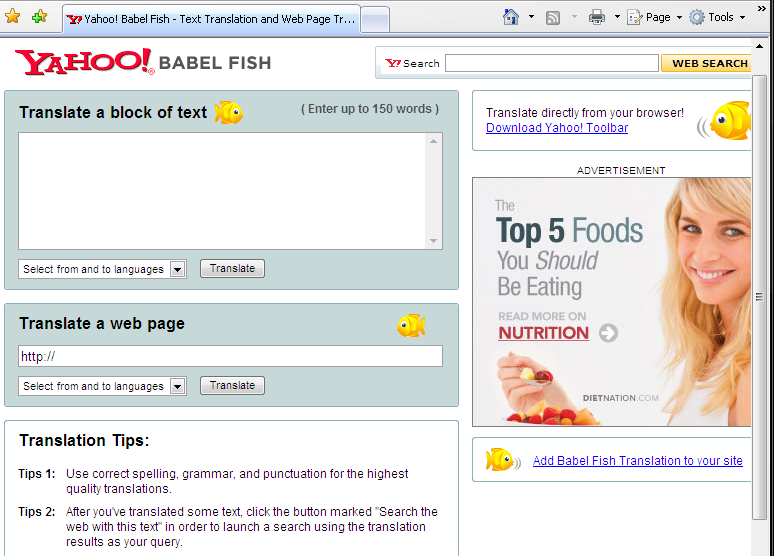 